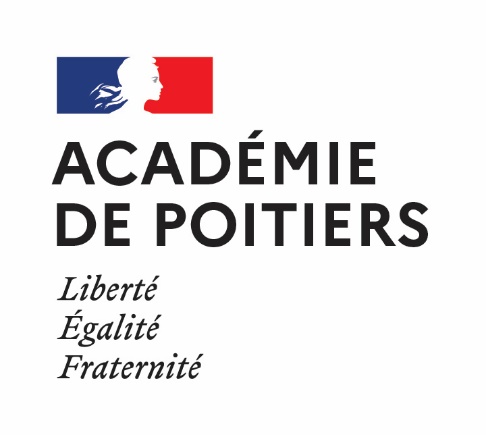 MENTION COMPLEMENTAIRE AIDE A DOMICILECCFArrêté du 10 février 2023 portant création de la mention complémentaire «Aide à domicile» et fixant ses modalités de délivranceCahier des charges académique du contrôle en cours de formationCCFSOMMAIRERèglement d’examenMention complémentaire d’aide à domicileCCF : contrôle en cours de formation.Evaluations par contrôle en cours de formationRappel des principes du CCF Contrôle en cours de formation | éduscol | Ministère de l'Education Nationale et de la Jeunesse | Direction générale de l'enseignement scolaire2.2 Publics concernés  •	les élèves des établissements publics ou privés sous contrat ;•	les apprentis des centres de formation d’apprentis porté par un établissement public local d'enseignement (EPLE), par un groupement d'établissements (GRETA) ou par un groupement d'intérêt public « formation continue et insertion professionnelle » (GIP-FCIP), lorsque la formation se déroule en totalité dans ces structures ;•	les candidats de la formation professionnelle continue des établissements publics2.3 LieuxL’évaluation se déroule dans l’établissement de formation du candidat, dans les salles de cours et plateaux techniques habituels ou en entreprise lorsque cela est spécifié dans la définition de l’épreuve..2.4 ModalitésCCF en établissementLes situations d’évaluation sont intégrées dans le processus de formation ; elles sont organisées dans le cadre des activités habituelles de formation : sous la responsabilité du chef d’établissement, dans le respect de la définition de l’épreuve du règlement d’examen, dans le respect du cadrage académique.Pendant ce temps d’évaluation, les autres apprenants poursuivent les activités d’apprentissage prévues.CCF en entrepriseL’évaluation du candidat prend la forme d’un bilan en fin de période de formation en milieu professionnel.2.5 ÉvaluateursCCF en établissementL’évaluation est conduite par :le(s) professeur(s) du candidat pour la (les) discipline(s) évaluée(s), un professionnel dans la mesure du possible.L’établissement s’assurera que le professionnel accepte de participer au CCF avant de lui adresser une convocation. Les convocations sont établies par le chef d’établissement. Le(s) professeur(s) et le professionnel associé proposent conjointement une note au jury de délibération. CCF en entrepriseL’évaluation du candidat est établie conjointement par le tuteur ou le maître d’apprentissage en fin de période de formation en milieu professionnel.2.6 Supports d’évaluation Le support de l’évaluation est une situation qui permet la réalisation d’une activité dans un contexte donné.Elle doit être définie à partir des éléments suivants :un modèle conforme aux exigences de l’épreuve,le temps imparti, les documents, matériels et produits mis à disposition,les compétences évaluées,les critères d’évaluation,le barème de notation.              2.7 Rôle de l’IEN 	L’IEN de la spécialité veille au bon déroulement des évaluations. Il assure la coordination du dispositif.Les propositions d’organisation ainsi que les énoncés des situations d’évaluation sont tenus à sa disposition. Ponctuellement il pourra demander l’envoi de ces documents au rectorat.                2.8 Information des candidats  Selon les pratiques de l’établissement, les candidats sont informés à l’avance des date(s) et horaire(s) de l’évaluation, ainsi que des conséquences d’une éventuelle absence par :-	inscription dans le carnet de correspondance,-	inscription dans le cahier de textes de la classe,-	émargement d’une liste…Le candidat est informé des objectifs visés par les situations d’évaluation et des conditions de leur déroulement préalablement à leur mise en œuvre.La note attribuée au cours de l’évaluation (en établissement ou en entreprise) et proposée au jury n’est pas communiquée au candidat.2.9 Absences  En cas d’absence d’un candidat à l’évaluation d’une séquence, il convient :si cette absence est justifiée (à l’appréciation du chef d’établissement), d’organiser, pour ce candidat une nouvelle situation d’évaluation ; si cette absence n’est pas justifiée, de porter le candidat « Absent » sur la fiche individuelle de synthèse des notes obtenues. La mention « Absent » sera sanctionnée par la note « zéro », affectée du coefficient de la partie d’épreuve correspondante, dans le calcul de la note proposée au jury.Important Les supports des situations d’évaluation, les grilles de notation, ainsi que les attestations de PFMP sont regroupés dans un dossier CCF pour chaque apprenant. Ce dossier est mis à disposition des services des examens pour consultation éventuelle par les membres du jury final. Il est conservé par l’établissement pendant un an, en cas de litige.Epreuve EP1 : promotion de l’autonomie des personnes3.1	Rappel de la définition d’épreuve et des consignes figurant au guide d’accompagnement pédagogique pour le CCFFinalités de l’épreuve Elle permet d’évaluer: – les compétences mises en œuvre lors de la promotion de l’autonomie des personnes accompagnées à leur domicile; – l’aptitude à mobiliser des connaissances dans une situation professionnelle donnée; – la capacité du candidat à justifier sa pratique et à proposer des solutions. Compétences évaluées Les compétences évaluées dans l’épreuve sont celles du bloc de compétences «C1 – Promotion de l’autonomie des personnes»: CT1. – Adopter une posture professionnelle adaptée ; CT2. – Travailler au sein d’une équipe pluridisciplinaire ; CT3. – Communiquer avec la personne et la famille ; CT4. – Prendre en compte les besoins et les attentes ; CT5. – Prendre en compte son environnement professionnel ; C1.1. – Réaliser des repas ; C1.2. – Accompagner à la prise des repas ; C1.3. – Maintenir l’autonomie de la personne en l’accompagnant dans les gestes du quotidien ;C1.4. – Repérer des signes d’altération de la santé et mettre en œuvre des techniques d’urgence ; C1.5. – Animer des activités de stimulation cognitive, intellectuelle et physique ; C1.6. – Aménager les espaces pour favoriser l’autonomie et prévenir les accidents. Modalités d’évaluation A - Épreuve ponctuelle                                                            Épreuve oraleDurée : 45 minutesLe candidat présente un dossier de 10 à 15 pages, annexes non comprises, établi à partir des périodes de formation en milieu professionnel (PFMP) ou de l’expérience professionnelle.Le candidat présente dans son dossier le cadre de l’exercice professionnel et 3 situations traitant 3 des activités parmi les suivantes: – réalisation de repas et accompagnement à la prise des repas; – aide aux activités de la vie quotidienne; – aide aux activités motrices et de loisirs; – aménagement des locaux. Le candidat précise notamment pour ces activités: – les besoins, le degré d’autonomie et l’implication de la personne; – les contraintes et les ressources matérielles; – les choix effectués et les réajustements éventuels. L’épreuve se déroule en deux temps: – un exposé (durée: 10 à 15 minutes) durant lequel le candidat situe sa position dans le contexte professionnel et présente les trois activités; – un entretien de 30 minutes. En l’absence du dossier transmis à une date fixée par le recteur, le candidat ne pourra pas se présenter à l’épreuve et se verra attribuer la note de zéro. Les commissions d’évaluation sont constituées de deux membres, un professeur de la spécialité et un professionnel dans la mesure du possible ou deux professeurs de la spécialité. L’inspecteur de l’éducation nationale de la spécialité veille au bon déroulement de l’épreuve. B - Contrôle en cours de formation.                                                                           Bilan en  PFMPLes candidats sont évalués au cours de leur PFMP. L’évaluation porte sur l’ensemble de la période de formation en milieu professionnel ; elle est réalisée conjointement par le tuteur ou le maître d’apprentissage et un enseignant de l’enseignement professionnel en fin de période. Elle donne lieu à une proposition de note..L’inspecteur de l’Éducation nationale Sciences biologiques et sciences sociales appliquées veille au bon déroulement du contrôle en cours de formation.Epreuve EP2 : Accompagnement des enfants de plus de 6 ans  4.1 Rappel de la définition d’épreuve et des consignes figurant au guide d’accompagnement pédagogique pour le CCFFinalités de l’épreuve Elle permet d’évaluer: – les compétences mises en oeuvre lors de l’accompagnement des enfants de plus de 6 ans ; – l’aptitude à mobiliser des connaissances dans une situation professionnelle donnée; – la capacité du candidat à justifier sa pratique et à proposer des solutions. Compétences évaluées Les compétences évaluées dans l’épreuve sont celles du bloc de compétences «C2 – Accompagnement des enfants de plus de 6 ans» : CT6. – Organiser son action ; C2.1. – Mettre en oeuvre des activités après l’école ; C2.2. – Suivre le travail scolaire à faire à la maison ; C2.3. – Favoriser l’acquisition de l’autonomie de l’enfant à travers les gestes du quotidien ; C2.4. – Préserver l’intégrité de l’enfant. Modalités d’évaluation A - Épreuve ponctuelle                                                            Épreuve écriteDurée : 1h30L’épreuve prend appui sur une ou des situations professionnelles et un dossier ressource fourni. Elle comporte des questions qui évaluent en tout ou partie des compétences et des savoirs associés du bloc de compétences «Accompagner des enfants de plus de 6 ans». Il s’agira en particulier pour le candidat d’assurer l’accompagnement d’un enfant de plus de 6 ans en: – sélectionnant et proposant une ou des activités après l’école; – proposant et décrivant des aides aux activités de la vie quotidienne. Les commissions d’évaluation sont constituées de professeurs des spécialités concernées et dans la mesure du possible, des professionnels du secteur. B - Contrôle en cours de formation.                                    Épreuve écriteDurée : 1h30L’épreuve prend appui sur une ou des situations professionnelles et un dossier ressource fourni. Elle comporte des questions qui évaluent en tout ou partie des compétences et des savoirs associés du bloc de compétences «C2 – Accompagner des enfants de plus de 6 ans». Il s’agira en particulier pour le candidat d’assurer l’accompagnement d’un enfant de plus de 6 ans en: – sélectionnant et proposant une ou des activités après l’école; – proposant et décrivant des aides aux activités de la vie quotidienne. Les commissions d’évaluation sont constituées de professeurs des spécialités concernées et dans la mesure du possible, des professionnels du secteur. 4.2 Grille d’évaluation EP2 – (grille à disposition au format Excel)Maquette de présentation- EP2MCAD- EP2- Accompagnement des enfants de plus de 6 ansL’épreuve EP2 permet d’évaluer :– les compétences mises en œuvre lors de l’accompagnement des enfants de plus de 6 ans ; – l’aptitude à mobiliser des connaissances dans une situation professionnelle donnée; – la capacité du candidat à justifier sa pratique et à proposer des solutions.Vous disposez de :- un dossier ressource- une (ou plusieurs) situation(s) professionnelle(s)- de questionsDOSSIER RESSOURCEFAMILLE …                                         AdresseA titre d’exemplesDocument 1- Le plan de la villeDocument 2- la ligne de busDocument 3- les consignes des parentsDocument 4- une fiche recetteDocument…..Situation professionnelle 1 :Vous êtes aide à domicile, employé auprès de l’ADMR de Saintes depuis …Vous devrez vous occuper du jeune Louis, âgé de 8 ans…., la famille habite ….Aujourd’hui, le jeune…. doit aller au gymnase car il pratique….Vous devez le récupérer à la sortie de l’école…Vos horaires sont …(La situation professionnelle sera enrichie en fonction du contexte et des activités confiées).Après avoir pris connaissance de la situation professionnelle et du dossier ressource mis à votre disposition, répondez aux questions suivantes :Question 1 	Police Arial 11									…pointsQuestion 2											…pointsQuestion 3											…points   …..Situation professionnelle 2 :Louis doit faire ses devoirs, il vous dit qu’il préfère jouer au ballon dehors, ….Question ..                                                                                                                         ….pointsQuestion….                                                                                                                        ….pointsSituation professionnelle 3 :C’est l’heure du repas, vous proposez à Louis de ...… Questions 11 …5. Epreuve EP3 : prestations de services5.1 Rappel de la définition d’épreuve et des consignes figurant au guide d’accompagnement pédagogique pour le CCFFinalités de l’épreuveL’épreuve permet d’évaluer la maîtrise de tout ou partie des compétences et des savoirs associés précisés dans le bloc de compétences «C3 - Prestations de services». Compétences évaluées C3.1. – Assurer la maintenance de premier niveau des équipements ; C3.2. – Contribuer à l’entretien et à la vigilance à domicile ; C3.3. – Contribuer à la gestion des documents administratifs ; C3.4. – Contribuer à l’usage du numérique. La compétence numérique C3.4 est systématiquement évaluée. Modalités d’évaluationA - Épreuve ponctuelle                                                            Épreuve oraleDurée : 1h30 L’épreuve prend appui sur une ou des situations professionnelles et un dossier ressource fourni. Elle requiert l’utilisation de l’outil numérique. L’épreuve se déroule en trois temps: – un temps de préparation de 1 h;– une situation simulée de 10 minutes dans laquelle l’un des membres du jury interprète le rôle de la personne aidée: – le candidat réalise l’activité d’assistance attendue pour l’utilisation de l’outil numérique; – un temps d’entretien de 20 minutes avec le jury: – le candidat présente l’organisation des activités prescrites dans le sujet; – il justifie ses choix. Les commissions d’évaluation sont constituées de deux membres, un professeur de la spécialité et un professionnel dans toute la mesure du possible ou deux professeurs de la spécialité. L’inspecteur de l’éducation nationale de la spécialité veille au bon déroulement de l’épreuve. A – Contrôle en cours de formation                         Épreuve oraleDurée : 1h30L’épreuve se compose de deux situations d’évaluation d’égale valeur et qui peuvent être différées dans le temps.Situation d’évaluation 1: Elle évalue tout ou partie des compétences suivantes: C3.1 - Assurer la maintenance de premier niveau des équipements, C3.2 - Contribuer à l’entretien et à la vigilance à domicile, C3.3 - Contribuer à la gestion des documents administratifs La situation d’évaluation se déroule en deux temps: – un temps de préparation de 30 minutes avec un dossier ressource présentant une situation professionnelle; – un entretien de 10 minutes avec le jury: – le candidat présente l’organisation des activités prescrites dans le sujet; – il justifie ses choix. Situation d’évaluation 2Elle évalue la compétence «C3.4 Contribuer à l’usage du numérique». Elle prend appui sur une situation professionnelle et requiert l’usage de l’outil numérique. Elle est organisée soit dans le cadre d’un projet pédagogique en milieu professionnel soit en centre de formation. La situation d’évaluation se déroule en deux temps: – un temps de préparation de 30 minutes; – une situation simulée de 20 minutes dans laquelle l’un des membres du jury ou un usager en demande d’accompagnement à l’utilisation du numérique interprète le rôle de la personne aidée– le candidat réalise l’activité d’assistance attendue pour l’utilisation de l’outil numérique. Les commissions d’évaluation sont constituées de deux membres, un professeur de la spécialité et un professionnel dans toute la mesure du possible ou deux professeurs de la spécialité. L’inspecteur de l’éducation nationale de la spécialité veille au bon déroulement de l’épreuve5.2 Grille d’évaluation EP3 – (grille à disposition au format Excel)5.3 Maquette de présentation du sujet EP3 EP3- Prestations de services  5.3.1 Maquette de présentation du sujet EP3- situation 1 EP3- S1- Prestations de services  La situation d’évaluation se déroule en deux temps : – un temps de préparation de 30 minutes avec un dossier ressource présentant une situation professionnelle;– un entretien de 10 minutes avec le juryVous présenterez lors de l’entretien oral de 10 minutes– votre organisation des activités prescrites dans le sujet;– et vous justifierez vos choix. Vous disposez - d’un dossier ressource- d’une situation professionnelle- d’une série de questionsDOSSIER RESSOURCEMadame …                                              AdresseA titre d’exemplesDocument 1- mode d’emploi d’un ou plusieurs équipements : lave-vaisselle, cafetière, aspirateur…Document 2-  photo d’un dysfonctionnement : filtre saturé, voyant lumineux…Document 3- photo d’une installation technique : arrivée eau-gaz, chauffage, alarme…Document 4- liste de contact de services compétents pour intervention Document 5- Télé-assistanceDocument 6- Notice et mode d’emploi des matériels et produits d’hygiène pour les animauxDocument 7- documents administratifs, échéanciers ….Situation professionnelle :Vous êtes aide à domicile, employé auprès de l’ADMR de …Vous intervenez au domicile de Mme … MR, la famille…(Situation professionnelle doit être enrichie)Après avoir pris connaissance de la situation professionnelle et du dossier ressources mis à votre disposition, répondez aux questions suivantes :Question 1 	Police Arial 11									…pointsQuestion 2											…pointsQuestion 3											…points   …..5.3.2 Maquette de présentation du sujet EP3- situation 2 EP3- S2- Contribuer à l’usage du numériqueLa situation d’évaluation se déroule en deux temps: – un temps de préparation de 30 minutes; – une situation simulée de 20 minutes dans laquelle l’un des membres du jury ou un usager en demande d’accompagnement à l’utilisation du numérique interprète le rôle de la personne aidéeVous avez à disposition :- Un ou plusieurs outils numériques : tablette, smartphone, ordinateur …- Une situation professionnelle et les tâches à réaliserVous réalisez l’activité d’assistance attendue pour l’utilisation de l’outil numérique.Situation professionnelle  :Vous êtes aide à domicile, employé auprès de l’ADMR de …Vous intervenez au domicile de Mme … MR, la famille…Aujourd’hui Mme ….(Situation professionnelle doit être enrichie)Activité d’assistance à réaliser :Vous devez aider MM.. à ……..Outils à disposition ( liste à enrichir)Un ordinateur connecté à internet.Un smartphoneUne tablette connectéeUne adresse électronique avec identifiant et mot de passe….ANNEXE  1 : Tableau récapitulatif de notationANNEXE 2 ‐ Aide au positionnement pour EP1pageRèglement d’examen3Evaluation par contrôle en cours de formation4Epreuve EP1 : promotion de l’autonomie des personnes6Rappel de la définition d’épreuve et des consignes figurant au guide d’accompagnement pédagogique pour le CCF6Grille d’évaluation EP1 (grille à disposition au format Excel)8Epreuve EP2 : accompagnement de l’enfant de plus de 6 ans10Rappel de la définition d’épreuve et des consignes figurant au guide d’accompagnement pédagogique pour le CCF 10	Grille d’évaluation EP2 (grille à disposition au format Excel)Maquette de présentation de l’épreuve EP2  12   13Epreuve EP3 : prestations de servicesRappel de la définition d’épreuve et des consignes figurant au guide d’accompagnement pédagogique pour le CCFGrille d’évaluation EP3 (grille à disposition au format Excel)Maquette de présentation de l’épreuve EP35.3.1- Maquette de présentation de l’épreuve EP3- situation 15.3.2 Maquette de présentation de l’épreuve EP3- situation 2Annexes  6.1 Tableau récapitulatif de notation  6.2 Aide au positionnement des compétences pour EP1 16181920           232526Spécialité aide à domicile de mention complémentaireSpécialité aide à domicile de mention complémentaireSpécialité aide à domicile de mention complémentaireScolaires (établissements publics et privés sous contrat)Apprentis (CFA habilités au CCF et CFA portés par un EPLE, GRETA ou GIP-FCIP assurant toute la formation théorique) Formation professionnelle continue (établissements publics)Scolaires (établissements privés hors contrat) Apprentis(CFA et sections d'apprentissage non habilités)Formation professionnelle continue (établissements privés) Enseignement à distance - candidats individuelsScolaires (établissements privés hors contrat) Apprentis(CFA et sections d'apprentissage non habilités)Formation professionnelle continue (établissements privés) Enseignement à distance - candidats individuelsÉpreuvesUnitésCoef.ModeModeDuréeUnités professionnellesUnités professionnellesUnités professionnellesUnités professionnellesUnités professionnellesUnités professionnellesEP1 - Promotion de l’autonomie des personnesUP18CCF(1)Ponctuel  oral45 minEP2 - Accompagnement des enfants de plus de 6 ansUP23CCFPonctuel écrit 1h30EP3 - Prestations de servicesUP33CCFPonctuel  oral1h30Épreuve – EP1PROMOTION DE L’AUTONOMIE DES PERSONNESUnité UP1Coefficient 83.2 Grille d’évaluation EP1 – (grille à disposition au format Excel)3.2 Grille d’évaluation EP1 – (grille à disposition au format Excel)3.2 Grille d’évaluation EP1 – (grille à disposition au format Excel)3.2 Grille d’évaluation EP1 – (grille à disposition au format Excel)3.2 Grille d’évaluation EP1 – (grille à disposition au format Excel)3.2 Grille d’évaluation EP1 – (grille à disposition au format Excel)3.2 Grille d’évaluation EP1 – (grille à disposition au format Excel)3.2 Grille d’évaluation EP1 – (grille à disposition au format Excel)COMPETENCESCOMPETENCESPdsNR1234CT1- Adopter une posture professionnelle adaptéeCT1- Adopter une posture professionnelle adaptéeCT1- Adopter une posture professionnelle adaptéeCT1- Adopter une posture professionnelle adaptéeCT1- Adopter une posture professionnelle adaptéeCT1- Adopter une posture professionnelle adaptéeCT1- Adopter une posture professionnelle adaptéeCT1- Adopter une posture professionnelle adaptéeCT1.1. Prendre en compte la dimension santé et sécurité au travailCT1.1. Prendre en compte la dimension santé et sécurité au travail4%CT1. 2 Adopter un regard critique sur sa pratique professionnelle CT1. 2 Adopter un regard critique sur sa pratique professionnelle 3%CT1.3. Respecter le cadre déontologique et éthiqueCT1.3. Respecter le cadre déontologique et éthique4%C T2 Travailler au sein d’une équipe pluridisciplinaireC T2 Travailler au sein d’une équipe pluridisciplinaireC T2 Travailler au sein d’une équipe pluridisciplinaireC T2 Travailler au sein d’une équipe pluridisciplinaireC T2 Travailler au sein d’une équipe pluridisciplinaireC T2 Travailler au sein d’une équipe pluridisciplinaireC T2 Travailler au sein d’une équipe pluridisciplinaireC T2 Travailler au sein d’une équipe pluridisciplinaireCT2.1 Communiquer au sein d’une équipe pluriprofessionnelleCT2.1 Communiquer au sein d’une équipe pluriprofessionnelle3%CT2.2. Informer des activités réalisées pour assurer la continuité de l’accompagnementCT2.2. Informer des activités réalisées pour assurer la continuité de l’accompagnement3%CT3 – Communiquer avec la personne et la familleCT3 – Communiquer avec la personne et la familleCT3 – Communiquer avec la personne et la familleCT3 – Communiquer avec la personne et la familleCT3 – Communiquer avec la personne et la familleCT3 – Communiquer avec la personne et la familleCT3 – Communiquer avec la personne et la familleCT3 – Communiquer avec la personne et la familleCT3.1. Établir une relation bienveillante et sécurisante avec la personneCT3.1. Établir une relation bienveillante et sécurisante avec la personne4%CT3.2. Communiquer avec la famille, les parentsCT3.2. Communiquer avec la famille, les parents4%CT4 – Prendre en compte les besoins et les attentes CT4 – Prendre en compte les besoins et les attentes 5%CT5 – Prendre en compte son environnement professionnelCT5 – Prendre en compte son environnement professionnel5%C1.1. Réaliser des repasC1.1. Réaliser des repasC1.1. Réaliser des repasC1.1. Réaliser des repasC1.1. Réaliser des repasC1.1. Réaliser des repasC1.1. Réaliser des repasC1.1. Réaliser des repasC1.1.1. Proposer en concertation avec la personne des menus équilibrés ou conformes aux régimes prescritsC1.1.1. Proposer en concertation avec la personne des menus équilibrés ou conformes aux régimes prescrits4%C1.1.2. Réaliser des préparations alimentaires simplesC1.1.2. Réaliser des préparations alimentaires simples4%C1.1.3. Mettre en valeur les préparationsC1.1.3. Mettre en valeur les préparations4%C1.2. Servir des repasC1.2. Servir des repasC1.2. Servir des repasC1.2. Servir des repasC1.2. Servir des repasC1.2. Servir des repasC1.2. Servir des repasC1.2. Servir des repasC1.2.1. Mettre en place les conditions favorables à la prise des repasC1.2.1. Mettre en place les conditions favorables à la prise des repas5%C1.2.2. Accompagner à la prise des repasC1.2.2. Accompagner à la prise des repas5%C1.3. Promouvoir l’autonomie de la personne en l’accompagnant dans les gestes du quotidienC1.3. Promouvoir l’autonomie de la personne en l’accompagnant dans les gestes du quotidienC1.3. Promouvoir l’autonomie de la personne en l’accompagnant dans les gestes du quotidienC1.3. Promouvoir l’autonomie de la personne en l’accompagnant dans les gestes du quotidienC1.3. Promouvoir l’autonomie de la personne en l’accompagnant dans les gestes du quotidienC1.3. Promouvoir l’autonomie de la personne en l’accompagnant dans les gestes du quotidienC1.3. Promouvoir l’autonomie de la personne en l’accompagnant dans les gestes du quotidienC1.3. Promouvoir l’autonomie de la personne en l’accompagnant dans les gestes du quotidienC1.3.1. Accompagner la personne dans ses déplacementsC1.3.1. Accompagner la personne dans ses déplacements5%C1.3.2. Solliciter et aider la personne pour :sa toilette ;  son bien-être « socio-esthétique » ; son habillage et son déshabillage ; ses repasC1.3.2. Solliciter et aider la personne pour :sa toilette ;  son bien-être « socio-esthétique » ; son habillage et son déshabillage ; ses repas5%C1.3.3. Aider à la mise en œuvre des conditions favorables au repos, au sommeil : la réfection de son lit ; la mise en place des facteurs d’ambiance et des conditions matériellesC1.3.3. Aider à la mise en œuvre des conditions favorables au repos, au sommeil : la réfection de son lit ; la mise en place des facteurs d’ambiance et des conditions matérielles5%C1.4. Repérer des signes d’altération de la santé et mettre en œuvre des techniques d’urgenceC1.4. Repérer des signes d’altération de la santé et mettre en œuvre des techniques d’urgenceC1.4. Repérer des signes d’altération de la santé et mettre en œuvre des techniques d’urgenceC1.4. Repérer des signes d’altération de la santé et mettre en œuvre des techniques d’urgenceC1.4. Repérer des signes d’altération de la santé et mettre en œuvre des techniques d’urgenceC1.4. Repérer des signes d’altération de la santé et mettre en œuvre des techniques d’urgenceC1.4. Repérer des signes d’altération de la santé et mettre en œuvre des techniques d’urgenceC1.4. Repérer des signes d’altération de la santé et mettre en œuvre des techniques d’urgenceC1.4.1. Repérer et signaler des signes d’altération de la santéC1.4.1. Repérer et signaler des signes d’altération de la santé5%C1.4.2 Adopter un comportement adapté face à des signes d’altération de la santéC1.4.2 Adopter un comportement adapté face à des signes d’altération de la santé5%C1.5 Animer des activités de stimulation cognitive, intellectuelle et physiqueC1.5 Animer des activités de stimulation cognitive, intellectuelle et physiqueC1.5 Animer des activités de stimulation cognitive, intellectuelle et physiqueC1.5 Animer des activités de stimulation cognitive, intellectuelle et physiqueC1.5 Animer des activités de stimulation cognitive, intellectuelle et physiqueC1.5 Animer des activités de stimulation cognitive, intellectuelle et physiqueC1.5 Animer des activités de stimulation cognitive, intellectuelle et physiqueC1.5 Animer des activités de stimulation cognitive, intellectuelle et physiqueC1.5.1. Proposer des activités de stimulation cognitive, intellectuelle et physiqueC1.5.1. Proposer des activités de stimulation cognitive, intellectuelle et physique5%C1.5.2. Conduire l’animation dans une démarche participativeC1.5.2. Conduire l’animation dans une démarche participative5%C1.6 Aménager les espaces pour favoriser l’autonomie et prévenir les accidentsC1.6 Aménager les espaces pour favoriser l’autonomie et prévenir les accidentsC1.6 Aménager les espaces pour favoriser l’autonomie et prévenir les accidentsC1.6 Aménager les espaces pour favoriser l’autonomie et prévenir les accidentsC1.6 Aménager les espaces pour favoriser l’autonomie et prévenir les accidentsC1.6 Aménager les espaces pour favoriser l’autonomie et prévenir les accidentsC1.6 Aménager les espaces pour favoriser l’autonomie et prévenir les accidentsC1.6 Aménager les espaces pour favoriser l’autonomie et prévenir les accidentsC1.6.1. Installer un espace adapté à une activité donnéeC1.6.1. Installer un espace adapté à une activité donnée4%C1.6.2. Participer à l'adaptation du logement et de ses accès aux possibilités de la personneC1.6.2. Participer à l'adaptation du logement et de ses accès aux possibilités de la personne4%Total / 20100%Appréciations : Appréciations : Noms des évaluateurs:Noms des évaluateurs:Noms des évaluateurs:Noms des évaluateurs:Noms des évaluateurs:Noms des évaluateurs:NR : Non réalisé         
1 : Ne réalise pas les performances attendues / N’énonce pas ou peu de savoir        
2 : Ne réalise pas les performances attendues / Enonce des savoirs sans les mobiliser dans une situation donnée        
3 : Réalise une partie des performances attendues         
4 : Réalise l’ensemble des performances attenduesNR : Non réalisé         
1 : Ne réalise pas les performances attendues / N’énonce pas ou peu de savoir        
2 : Ne réalise pas les performances attendues / Enonce des savoirs sans les mobiliser dans une situation donnée        
3 : Réalise une partie des performances attendues         
4 : Réalise l’ensemble des performances attenduesNR : Non réalisé         
1 : Ne réalise pas les performances attendues / N’énonce pas ou peu de savoir        
2 : Ne réalise pas les performances attendues / Enonce des savoirs sans les mobiliser dans une situation donnée        
3 : Réalise une partie des performances attendues         
4 : Réalise l’ensemble des performances attenduesNR : Non réalisé         
1 : Ne réalise pas les performances attendues / N’énonce pas ou peu de savoir        
2 : Ne réalise pas les performances attendues / Enonce des savoirs sans les mobiliser dans une situation donnée        
3 : Réalise une partie des performances attendues         
4 : Réalise l’ensemble des performances attenduesNR : Non réalisé         
1 : Ne réalise pas les performances attendues / N’énonce pas ou peu de savoir        
2 : Ne réalise pas les performances attendues / Enonce des savoirs sans les mobiliser dans une situation donnée        
3 : Réalise une partie des performances attendues         
4 : Réalise l’ensemble des performances attenduesNR : Non réalisé         
1 : Ne réalise pas les performances attendues / N’énonce pas ou peu de savoir        
2 : Ne réalise pas les performances attendues / Enonce des savoirs sans les mobiliser dans une situation donnée        
3 : Réalise une partie des performances attendues         
4 : Réalise l’ensemble des performances attenduesNR : Non réalisé         
1 : Ne réalise pas les performances attendues / N’énonce pas ou peu de savoir        
2 : Ne réalise pas les performances attendues / Enonce des savoirs sans les mobiliser dans une situation donnée        
3 : Réalise une partie des performances attendues         
4 : Réalise l’ensemble des performances attenduesNR : Non réalisé         
1 : Ne réalise pas les performances attendues / N’énonce pas ou peu de savoir        
2 : Ne réalise pas les performances attendues / Enonce des savoirs sans les mobiliser dans une situation donnée        
3 : Réalise une partie des performances attendues         
4 : Réalise l’ensemble des performances attenduesÉpreuve - EP2ACCOMPAGNEMENT DES ENFANTS DE PLUS DE 6 ANS  Unité UP2Coefficient 3Nom du candidat MCAD SessionEtablissement de formationEpreuve EP2 : Accompagnement des enfants de plus de 6 ans    Centre de formationContrôle en cours de formationDateEtablissement de formationEpreuve EP2 : Accompagnement des enfants de plus de 6 ans    Centre de formationContrôle en cours de formationAcadémie de PoitiersCOMPETENCESCOMPETENCESPdsNR1234CT6 – Organiser son action CT6 – Organiser son action CT6 – Organiser son action CT6 – Organiser son action CT6 – Organiser son action CT6 – Organiser son action CT6 – Organiser son action CT6 – Organiser son action CT6.1. Planifier ses activités de travailCT6.1. Planifier ses activités de travail10%CT6.2. Assurer l’approvisionnement des réserves de produitsCT6.2. Assurer l’approvisionnement des réserves de produits5%C2.1. Mettre en œuvre des activités après l’écoleC2.1. Mettre en œuvre des activités après l’écoleC2.1. Mettre en œuvre des activités après l’écoleC2.1. Mettre en œuvre des activités après l’écoleC2.1. Mettre en œuvre des activités après l’écoleC2.1. Mettre en œuvre des activités après l’écoleC2.1. Mettre en œuvre des activités après l’écoleC2.1. Mettre en œuvre des activités après l’écoleC2.1.1. Assurer les déplacements à l’extérieur en sécurité C2.1.1. Assurer les déplacements à l’extérieur en sécurité 10%C2.1.2. Proposer des activités ludiques ou jeux libres à l’intérieur ou à l’extérieur du domicileC2.1.2. Proposer des activités ludiques ou jeux libres à l’intérieur ou à l’extérieur du domicile10%C2.1.3. Organiser l’activitéC2.1.3. Organiser l’activité5%C2.1.4. Animer l’activitéC2.1.4. Animer l’activité5%C2.2. Suivre le travail scolaire à faire à la maison C2.2. Suivre le travail scolaire à faire à la maison 10%C2.3 Favoriser l’acquisition de l’autonomie de l’enfant à travers les gestes du quotidien C2.3 Favoriser l’acquisition de l’autonomie de l’enfant à travers les gestes du quotidien C2.3 Favoriser l’acquisition de l’autonomie de l’enfant à travers les gestes du quotidien C2.3 Favoriser l’acquisition de l’autonomie de l’enfant à travers les gestes du quotidien C2.3 Favoriser l’acquisition de l’autonomie de l’enfant à travers les gestes du quotidien C2.3 Favoriser l’acquisition de l’autonomie de l’enfant à travers les gestes du quotidien C2.3 Favoriser l’acquisition de l’autonomie de l’enfant à travers les gestes du quotidien C2.3 Favoriser l’acquisition de l’autonomie de l’enfant à travers les gestes du quotidien C2.3.1. Favoriser le développement de l’autonomie de l’enfant dans le cadre des repasC2.3.1. Favoriser le développement de l’autonomie de l’enfant dans le cadre des repas15%C2.3.2. Favoriser l’acquisition de l’autonomie de l’enfant dans le cadre de son hygiène corporelleC2.3.2. Favoriser l’acquisition de l’autonomie de l’enfant dans le cadre de son hygiène corporelle15%C2.4 Préserver l’intégrité de l’enfantC2.4 Préserver l’intégrité de l’enfantC2.4 Préserver l’intégrité de l’enfantC2.4 Préserver l’intégrité de l’enfantC2.4 Préserver l’intégrité de l’enfantC2.4 Préserver l’intégrité de l’enfantC2.4 Préserver l’intégrité de l’enfantC2.4 Préserver l’intégrité de l’enfantC2.4.1. Repérer des signes d’altération de la santéC2.4.1. Repérer des signes d’altération de la santé8%C2.4.2. Prévenir les accidents domestiquesC2.4.2. Prévenir les accidents domestiques7%Total / 20100%Appréciations :Appréciations :Noms des évaluateurs:Noms des évaluateurs:Noms des évaluateurs:Noms des évaluateurs:Noms des évaluateurs:Noms des évaluateurs:NR : Non réalisé         
1 : Ne réalise pas les performances attendues / N’énonce pas ou peu de savoir        
2 : Ne réalise pas les performances attendues / Enonce des savoirs sans les mobiliser dans une situation donnée        
3 : Réalise une partie des performances attendues         
4 : Réalise l’ensemble des performances attenduesNR : Non réalisé         
1 : Ne réalise pas les performances attendues / N’énonce pas ou peu de savoir        
2 : Ne réalise pas les performances attendues / Enonce des savoirs sans les mobiliser dans une situation donnée        
3 : Réalise une partie des performances attendues         
4 : Réalise l’ensemble des performances attenduesNR : Non réalisé         
1 : Ne réalise pas les performances attendues / N’énonce pas ou peu de savoir        
2 : Ne réalise pas les performances attendues / Enonce des savoirs sans les mobiliser dans une situation donnée        
3 : Réalise une partie des performances attendues         
4 : Réalise l’ensemble des performances attenduesNR : Non réalisé         
1 : Ne réalise pas les performances attendues / N’énonce pas ou peu de savoir        
2 : Ne réalise pas les performances attendues / Enonce des savoirs sans les mobiliser dans une situation donnée        
3 : Réalise une partie des performances attendues         
4 : Réalise l’ensemble des performances attenduesNR : Non réalisé         
1 : Ne réalise pas les performances attendues / N’énonce pas ou peu de savoir        
2 : Ne réalise pas les performances attendues / Enonce des savoirs sans les mobiliser dans une situation donnée        
3 : Réalise une partie des performances attendues         
4 : Réalise l’ensemble des performances attenduesNR : Non réalisé         
1 : Ne réalise pas les performances attendues / N’énonce pas ou peu de savoir        
2 : Ne réalise pas les performances attendues / Enonce des savoirs sans les mobiliser dans une situation donnée        
3 : Réalise une partie des performances attendues         
4 : Réalise l’ensemble des performances attenduesNR : Non réalisé         
1 : Ne réalise pas les performances attendues / N’énonce pas ou peu de savoir        
2 : Ne réalise pas les performances attendues / Enonce des savoirs sans les mobiliser dans une situation donnée        
3 : Réalise une partie des performances attendues         
4 : Réalise l’ensemble des performances attenduesNR : Non réalisé         
1 : Ne réalise pas les performances attendues / N’énonce pas ou peu de savoir        
2 : Ne réalise pas les performances attendues / Enonce des savoirs sans les mobiliser dans une situation donnée        
3 : Réalise une partie des performances attendues         
4 : Réalise l’ensemble des performances attendues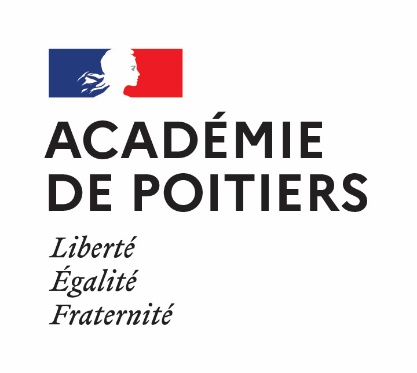 CACHET DE L’ETABLISSEMENTSession :Date : Session :Date : NOM  Prénom :NOM  Prénom :NOM  Prénom :NOTE : 	/ 20Compétences évaluéesBloc de compétences -C2 – Accompagnement des enfants de plus de 6 ansQuestionsBarèmeCT6. – Organiser son action C2.1. – Mettre en œuvre des activités après l’école ; C2.2. – Suivre le travail scolaire à faire à la maison ; C2.3. – Favoriser l’acquisition de l’autonomie de l’enfant à travers les gestes du quotidien ; C2.4. – Préserver l’intégrité de l’enfant.         / 60 ptsMention complémentaire d’aide à domicileMention complémentaire d’aide à domicileMention complémentaire d’aide à domicileMention complémentaire d’aide à domicileMention complémentaire d’aide à domicileEP2- Accompagnement des enfants de plus de 6 ansEP2- Accompagnement des enfants de plus de 6 ansEP2- Accompagnement des enfants de plus de 6 ansEP2- Accompagnement des enfants de plus de 6 ansEP2- Accompagnement des enfants de plus de 6 ansSujet 1Durée : 1h30 Coef. 31 /MCADEP2- Accompagnement des enfants de plus de 6 ansMention complémentaire d’aide à domicileMention complémentaire d’aide à domicileMention complémentaire d’aide à domicileMention complémentaire d’aide à domicileMention complémentaire d’aide à domicileEP2- Accompagnement des enfants de plus de 6 ansEP2- Accompagnement des enfants de plus de 6 ansEP2- Accompagnement des enfants de plus de 6 ansEP2- Accompagnement des enfants de plus de 6 ansEP2- Accompagnement des enfants de plus de 6 ansDossier ressourceDurée : 1h30 Coef. 31 /MCADEP2- Accompagnement des enfants de plus de 6 ansMention complémentaire d’aide à domicileMention complémentaire d’aide à domicileMention complémentaire d’aide à domicileMention complémentaire d’aide à domicileMention complémentaire d’aide à domicileEP2- Accompagnement des enfants de plus de 6 ansEP2- Accompagnement des enfants de plus de 6 ansEP2- Accompagnement des enfants de plus de 6 ansEP2- Accompagnement des enfants de plus de 6 ansEP2- Accompagnement des enfants de plus de 6 ansSujet 1Durée : 1h30 Coef. 3 /Épreuve – EP3PRESTATIONS DES SERVICES  Unité UP 3Coefficient 3Nom du candidat MCAD SessionEtablissement de formationEpreuve EP3- Prestations de services    Contrôle en cours de formationDateEtablissement de formationEpreuve EP3- Prestations de services    Contrôle en cours de formationAcadémie de PoitiersCOMPETENCESCOMPETENCESPdsPointsNR1234SITUATION D'EVALUATION N°1SITUATION D'EVALUATION N°1SITUATION D'EVALUATION N°1SITUATION D'EVALUATION N°1SITUATION D'EVALUATION N°1SITUATION D'EVALUATION N°1SITUATION D'EVALUATION N°1SITUATION D'EVALUATION N°1SITUATION D'EVALUATION N°1C3.1 Assurer la maintenance de premier niveau des équipementsC3.1 Assurer la maintenance de premier niveau des équipements12%C3.2 Contribuer à l’entretien et à la vigilance à domicileC3.2 Contribuer à l’entretien et à la vigilance à domicile12%C3.3 Contribuer à la gestion des documents administratifsC3.3 Contribuer à la gestion des documents administratifs12%Organisation adaptée au contexte et à la situation du sujetOrganisation adaptée au contexte et à la situation du sujet14%SITUATION D'EVALUATION N°2SITUATION D'EVALUATION N°2SITUATION D'EVALUATION N°2SITUATION D'EVALUATION N°2SITUATION D'EVALUATION N°2SITUATION D'EVALUATION N°2SITUATION D'EVALUATION N°2SITUATION D'EVALUATION N°2SITUATION D'EVALUATION N°2C3.4 Contribuer à l’usage du numériqueC3.4 Contribuer à l’usage du numérique36%Adhésion et implication de la personne aidée
Sollicitation et encouragements
Prise en compte des capacités de la personneAdhésion et implication de la personne aidée
Sollicitation et encouragements
Prise en compte des capacités de la personne14%Total / 20100%Appréciations : Appréciations : Noms des évaluateurs:Noms des évaluateurs:Noms des évaluateurs:Noms des évaluateurs:Noms des évaluateurs:Noms des évaluateurs:Noms des évaluateurs:NR : Non réalisé         
1 : Ne réalise pas les performances attendues / N’énonce pas ou peu de savoir        
2 : Ne réalise pas les performances attendues / Enonce des savoirs sans les mobiliser dans une situation donnée        
3 : Réalise une partie des performances attendues         
4 : Réalise l’ensemble des performances attenduesNR : Non réalisé         
1 : Ne réalise pas les performances attendues / N’énonce pas ou peu de savoir        
2 : Ne réalise pas les performances attendues / Enonce des savoirs sans les mobiliser dans une situation donnée        
3 : Réalise une partie des performances attendues         
4 : Réalise l’ensemble des performances attenduesNR : Non réalisé         
1 : Ne réalise pas les performances attendues / N’énonce pas ou peu de savoir        
2 : Ne réalise pas les performances attendues / Enonce des savoirs sans les mobiliser dans une situation donnée        
3 : Réalise une partie des performances attendues         
4 : Réalise l’ensemble des performances attenduesNR : Non réalisé         
1 : Ne réalise pas les performances attendues / N’énonce pas ou peu de savoir        
2 : Ne réalise pas les performances attendues / Enonce des savoirs sans les mobiliser dans une situation donnée        
3 : Réalise une partie des performances attendues         
4 : Réalise l’ensemble des performances attenduesNR : Non réalisé         
1 : Ne réalise pas les performances attendues / N’énonce pas ou peu de savoir        
2 : Ne réalise pas les performances attendues / Enonce des savoirs sans les mobiliser dans une situation donnée        
3 : Réalise une partie des performances attendues         
4 : Réalise l’ensemble des performances attenduesNR : Non réalisé         
1 : Ne réalise pas les performances attendues / N’énonce pas ou peu de savoir        
2 : Ne réalise pas les performances attendues / Enonce des savoirs sans les mobiliser dans une situation donnée        
3 : Réalise une partie des performances attendues         
4 : Réalise l’ensemble des performances attenduesNR : Non réalisé         
1 : Ne réalise pas les performances attendues / N’énonce pas ou peu de savoir        
2 : Ne réalise pas les performances attendues / Enonce des savoirs sans les mobiliser dans une situation donnée        
3 : Réalise une partie des performances attendues         
4 : Réalise l’ensemble des performances attenduesNR : Non réalisé         
1 : Ne réalise pas les performances attendues / N’énonce pas ou peu de savoir        
2 : Ne réalise pas les performances attendues / Enonce des savoirs sans les mobiliser dans une situation donnée        
3 : Réalise une partie des performances attendues         
4 : Réalise l’ensemble des performances attenduesNR : Non réalisé         
1 : Ne réalise pas les performances attendues / N’énonce pas ou peu de savoir        
2 : Ne réalise pas les performances attendues / Enonce des savoirs sans les mobiliser dans une situation donnée        
3 : Réalise une partie des performances attendues         
4 : Réalise l’ensemble des performances attenduesCACHET DE L’ETABLISSEMENTSession Date Session Date NOM  Prénom :NOM  Prénom :NOM  Prénom :NOTE : 	/ 20RECAPITULATIF EP3Compétences évaluéesBarèmeRECAPITULATIF EP3C3.1. – Assurer la maintenance de premier niveau des équipements ; C3.2. – Contribuer à l’entretien et à la vigilance à domicile C3.3. – Contribuer à la gestion des documents administratifs    /30 ptsRECAPITULATIF EP3C3.4. – Contribuer à l’usage du numérique.          /30pts RECAPITULATIF EP3EP3- C3 - Prestations de services        / 60 ptsMention complémentaire d’aide à domicileMention complémentaire d’aide à domicileMention complémentaire d’aide à domicileMention complémentaire d’aide à domicileMention complémentaire d’aide à domicileEP3-  Prestations de servicesEP3-  Prestations de servicesEP3-  Prestations de servicesEP3-  Prestations de servicesEP3-  Prestations de servicesRECAPITULATIF Durée : 1h30Coeff 3CACHET DE L’ETABLISSEMENTSession Date Session Date NOM  Prénom :NOM  Prénom :NOM  Prénom :NOTE : 	/ 20Compétences évaluées – EP3 S1QuestionsBarèmeC3.1. – Assurer la maintenance de premier niveau des équipements C3.2. – Contribuer à l’entretien et à la vigilance à domicile C3.3. – Contribuer à la gestion des documents administratifs EP3- S1     / 30 ptsMention complémentaire d’aide à domicileMention complémentaire d’aide à domicileMention complémentaire d’aide à domicileMention complémentaire d’aide à domicileMention complémentaire d’aide à domicileEP3- S1- Prestations de servicesEP3- S1- Prestations de servicesEP3- S1- Prestations de servicesEP3- S1- Prestations de servicesEP3- S1- Prestations de servicessujet 1Durée : 40 min1/MCADEP3- Prestations de servicesMention complémentaire d’aide à domicileMention complémentaire d’aide à domicileMention complémentaire d’aide à domicileMention complémentaire d’aide à domicileMention complémentaire d’aide à domicileEP3- Prestations de servicesEP3- Prestations de servicesEP3- Prestations de servicesEP3- Prestations de servicesEP3- Prestations de servicesDossier ressourceDurée : 50 minCoef. 31 /MCADEP3- S1- prestations de servicesMention complémentaire d’aide à domicileMention complémentaire d’aide à domicileMention complémentaire d’aide à domicileMention complémentaire d’aide à domicileMention complémentaire d’aide à domicileEP3- Prestations de servicesEP3- Prestations de servicesEP3- Prestations de servicesEP3- Prestations de servicesEP3- Prestations de servicesSujet 1Durée : 40 minCoef. 31 /CACHET DE L’ETABLISSEMENTSession Date Session Date NOM  Prénom :NOM  Prénom :NOM  Prénom :NOTE : 	/ 20Compétences évaluéesBarèmeC3.4. – Contribuer à l’usage du numérique. Adhésion et implication de la personne aidée
Sollicitation et encouragements
Prise en compte des capacités de la personne     / 30 ptsEP3- S2Mention complémentaire d’aide à domicileMention complémentaire d’aide à domicileMention complémentaire d’aide à domicileMention complémentaire d’aide à domicileMention complémentaire d’aide à domicileEP3- S2- Contribuer à l’usage du numériqueEP3- S2- Contribuer à l’usage du numériqueEP3- S2- Contribuer à l’usage du numériqueEP3- S2- Contribuer à l’usage du numériqueEP3- S2- Contribuer à l’usage du numériqueSujet 1Durée : 50 minutes1 /MCADEP3- S2- Contribuer à l’usage du numériqueMention complémentaire d’aide à domicileMention complémentaire d’aide à domicileMention complémentaire d’aide à domicileMention complémentaire d’aide à domicileMention complémentaire d’aide à domicileEP3- S2- Contribuer à l’usage du numériqueEP3- S2- Contribuer à l’usage du numériqueEP3- S2- Contribuer à l’usage du numériqueEP3- S2- Contribuer à l’usage du numériqueEP3- S2- Contribuer à l’usage du numériqueSujet 1Durée : 50 minutes2 /MCADRELEVÉ DE NOTESMCADRELEVÉ DE NOTESMCADRELEVÉ DE NOTESMCADRELEVÉ DE NOTESCACHET DE L’ÉTABLISSEMENTSESSION	Nom et signature du/des formateursNom et signature du/des formateursNom et signature du/des formateursNom et signature du/des formateursNom et signature du/des formateursNom et prénom de l'élèveEP1/160EP2/60       EP3      /60TOTALSur 280 pointsTOTALSur 20 pointsEn points entiers ou demi pointNom et prénom de l'élève       EP3      /60TOTALSur 280 pointsTOTALSur 20 pointsEn points entiers ou demi pointMCADLES SAVOIRSAIDE AU POSITIONNEMENT - LES 4 NIVEAUX D’ACQUISITION DES COMPETENCESDegrés de maîtriseAIDE AU POSITIONNEMENT - LES 4 NIVEAUX D’ACQUISITION DES COMPETENCESDegrés de maîtriseAIDE AU POSITIONNEMENT - LES 4 NIVEAUX D’ACQUISITION DES COMPETENCESDegrés de maîtriseAIDE AU POSITIONNEMENT - LES 4 NIVEAUX D’ACQUISITION DES COMPETENCESDegrés de maîtriseMCADLES SAVOIRSNon acquis(1) En cours d’acquisition / réalisé avec aide(2)Acquis (3)Parfaitement maitrisé (4)Savoir-faireNe respecte pas les règles de sécurité.Ne comprend pas ce qu’il lui est demandé et a besoin que les consignes soient reformulées, ne repère pas ses erreurs.Ne respecte pas les protocoles.Ne réalise pas les tâches demandées.Les résultats ne sont pas conformes aux critères attendus.Ne comprend que partiellement ce qu’il lui est demandé.Mobilise un vocabulaire professionnel imprécis ou insuffisamment maitrisé.Ne respecte que partiellement les protocoles, l’organisation n’est pas complète.Réalise les tâches de manière incomplète.Les résultats restent encore éloignés des critères attendus.Comprend les consignes de travail, est capable de justifier les gestes et/ou techniques.Respecte les protocoles, l’organisation est satisfaisante.Réalise les tâches et activités.Les résultats sont conformes aux critères attendus.Comprend parfaitement ce qu’il lui est demandé, est capable d’évaluer la qualité de son travail et éventuellement d’apporter des solutions correctives.Respecte parfaitement les protocoles, les règles de sécurité, et fait preuve d’autonomie dans son travail.Exécute parfaitement les tâches demandées, est capable de prendre des initiatives.Savoirs associésNe mobilise pas de connaissances, ni les ressources proposées.N’utilise pas un vocabulaire professionnel.Mobilise quelques connaissances mais cela reste superficiel et/ou inadapté.Est capable de mobiliser des connaissances en lien avec le travail réalisé.Utilise un vocabulaire professionnel adapté.Mobilise toutes les connaissances attendues, et les ressources proposées.Utilise un vocabulaire professionnel adapté.Savoir-êtreNe communique pas avec la personne aidée ou est en difficulté pour entrer en relation avec la personne aidée et/ou pour identifier les besoins/attentes.N'identifie/ne mobilise pas les ressources au sein de l'équipe, ne formule aucun questionnement ou aucun besoin.Posture professionnelle inadaptée.Cherche à communiquer avec la personne aidée, mais pas toujours de manière adaptée aux besoins/attentes.Communique avec l'équipe et la hiérarchie, mais pas toujours de manière précise et fiable. Cherche à adapter son attitude et son comportement à la situation.Communique de manière satisfaisante avec la personne accompagnée, en s'adaptant au contexte.Communique avec l'équipe et la hiérarchie de manière claire et fiable.Développe avec la personne accompagnée une attitude et un positionnement professionnel conforme aux exigences attendues (bienveillance, écoute active).Adopte tout au long de l’activité une attitude parfaitement adaptée au contexte (communication, écoute, bienveillance, empathie, etc.).  Sait rendre compte à sa hiérarchie.